Texas Commission on Environmental Quality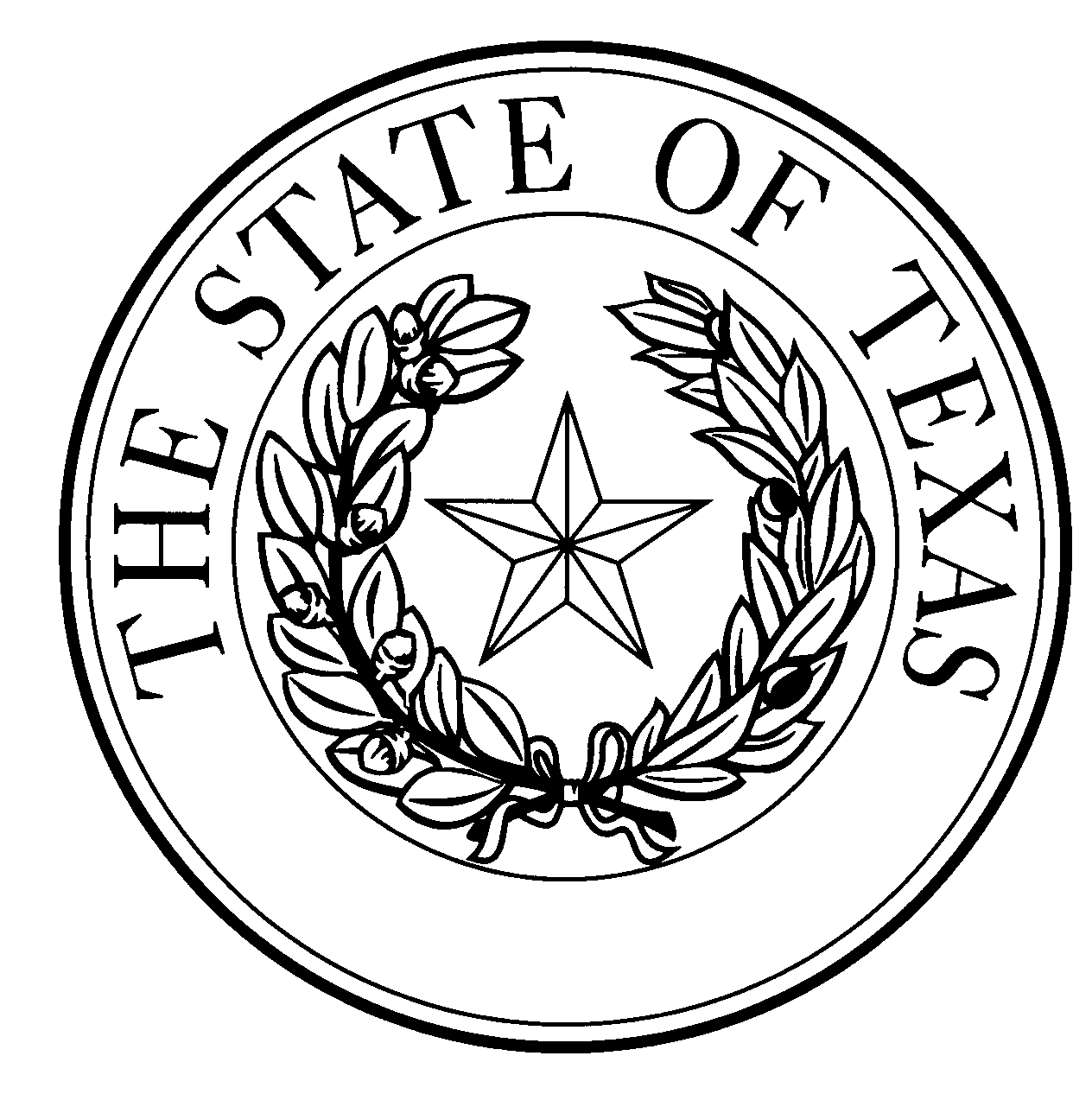 Notice of Concentrated Animal Feeding Operation ApplicationGeneral Permit Authorization No. TXG921414Application. , , ,  has applied to the Texas Commission on Environmental Quality (TCEQ) under General Permit No. TXG920000 for a non-substantial change to the terms of the nutrient management plan (NMP) previously submitted to the TCEQ. The Applicant is proposing to add three tank digesters and additional manure solids separation to the facility. The retention control structure (RCS) design calculations for RCS #1 (treatment pond), RCS #2 (storage pond), RCS #3 (treatment pond) and RCS #4 (storage pond) were revised. There are no proposed changes to RCS #5. The facility maps were updated to reflect these changes. The authorized maximum capacity of 15,400 total dairy cattle, of which 13,000 are milking, the total land application area of 1,195 acres, and the list of alternative crops and yield goals remain unchanged. The notice of change application and the updated NMP were received by TCEQ on August 5, 2021.No discharge of pollutants into the waters in the state is authorized by this general permit except under chronic or catastrophic rainfall conditions or events. All waste and wastewater will be beneficially used on agricultural land.The facility is located at ,  County, Texas. The facility is located in the drainage area of the  in Segment No.  of the  Basin. The following link to an electronic map of the site or facility’s general location is provided as a public courtesy and is not part of the application or notice. https://tceq.maps.arcgis.com/apps/webappviewer/index.html?id=db5bac44afbc468bbddd360f8168250f&marker=-102.33988%2C35.036656&level=12. For the exact location, refer to the application.The Executive Director of the TCEQ has approved the proposed non-substantial change to the terms of the NMP. The revised terms of the NMP have been included in the permit record and it is available at the TCEQ’s Central Records, 12100 Park 35 Circle Austin, Texas 78753.Information. For additional information about this application, contact  at . Si desea información en Español, puede llamar al 1-800-687-4040. General information regarding the TCEQ can be found at our web site at www.tceq.texas.gov/.Issued: February 17, 2022.